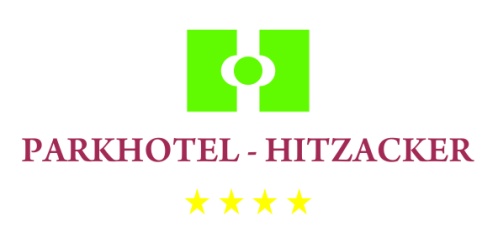 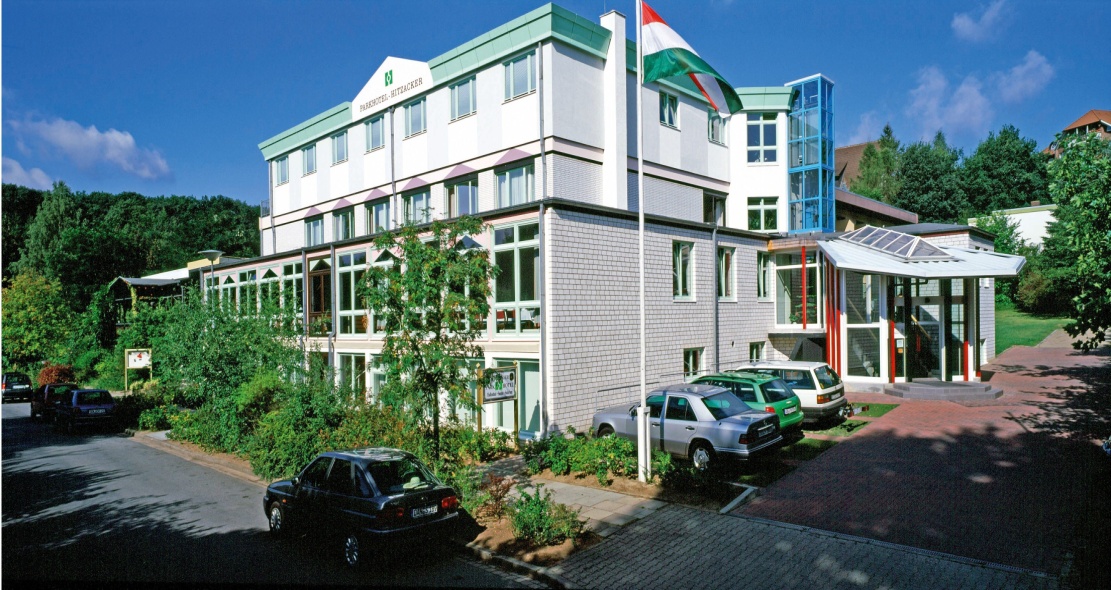 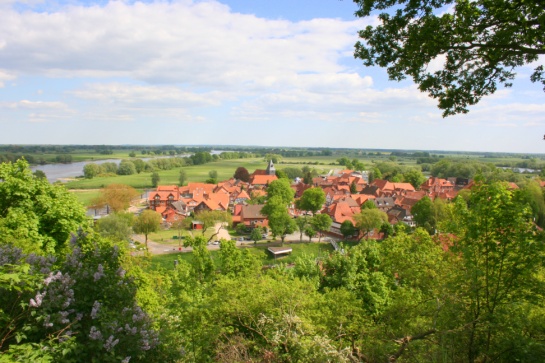 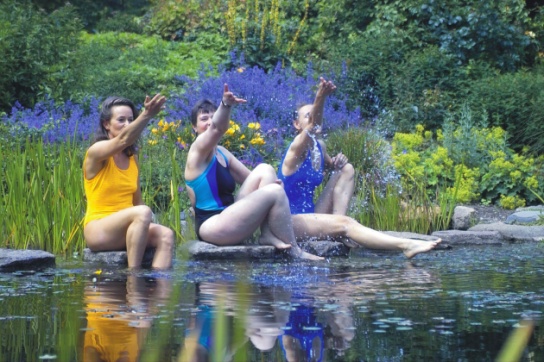 TAGE FÜR MICH		2 Übernachtungen mit Frühstücksbuffet2 x Halbpension 1 Begrüßungscocktail1 Gesichtsbehandlung, 60 Minuten1 Ganzkörpermassage, 30 Minutenganztags Mineralwasser (Mahlzeiten ausgenommen)Nutzung eines Bademantels und des Spa-Bereiches „Well-Vita“ p.P. im DZ   245,00 €Einzelzimmerzuschlag                30,00 €TAGE FÜR UNS„LIEBESZAUBER“ WELLNESS ZU ZWEIT		2 Übernachtungen mit Frühstücksbuffetund Halbpension inkl. einem 5-Gang- Candle-light-Dinner mit Weinbegleitung1 sanftes Aromakörperpeeling, 20 Minuten mit Mineralsalzen „Liebestraum“ für beide1 „Liebestraum“-Bad, 20 Minuten für beide1 x  Streicheleinheiten für Gesicht und Nacken, 20 Minuten für beide1 Begrüßungscocktailganztags Mineralwasser (Mahlzeiten ausgenommen)Nutzung eines Bademantels und des Spa-Bereiches „Well-Vita“ im Doppelzimmer Gesamtpreis für 2 Personen      550,00 €auch einzeln buchbar pro Person im Doppelzimmer    275,00 €Einzelzimmerzuschlag                  30,00 €WOHLFÜHLTAGE	3 Übernachtungen leicht und  bekömmlich            Frühstücksbuffet und täglich                 Wellnesskost1 Begrüßungscocktail                       1 Gesichtsgrundbehandlung, 60 Minuten 1 Ganzkörpermassage, 30 Minuten1 anregendes Bad, 20 Minuten1 x Ganzkörperpeeling, 20 Minuten ganztags Mineralwasser (Mahlzeiten ausgenommen)Nutzung eines Bademantels und des Spa-Bereiches „Well-Vita“ p.P. im DZ  			        360,00 €Einzelzimmerzuschlag pauschal      45,00 €Himmlischer Tag	1 Übernachtung mit Frühstücksbuffet1 Begrüßungscocktail1 Gesichtsgrundbehandlung, 60 Minuten1 Ganzkörpermassage, 30 Minuten1 x Halbpension: Wellnesskost „leicht und gesund“ganztags Mineralwasser (Mahlzeiten ausgenommen)Nutzung eines Bademantels und des Spa-Bereiches „Well-Vita“ p.P. im DZ  175,00 €Einzelzimmerzuschlag                15,00 €VERWÖHNTAGE MIT HUCKEPACK2 Übernachtungen mit Halbpension und Programmpro Person im DZ                    	195,00 €Einzelzimmerzuschlag pauschal	    30,00 €Für das zweite Bett mit Halbpension, ohne Anwendungen, jedoch inklusive Empfangscocktail, Märchenstunde, Nutzung eines Bademantels und desSpa-Bereiches „Well-Vita“berechnen wir nur		110,00 €      	Im Programm enthalten:	1 Begrüßungscocktail	Märchenstunde1 Entspannungsbad, 20 Minuten1 sanfte Crememassage, 20 Minutentäglich BADEN, SAUNEN UND RELAXENtäglich mit HUCKEPACK ins Betttäglich eine aufregende Süßigkeit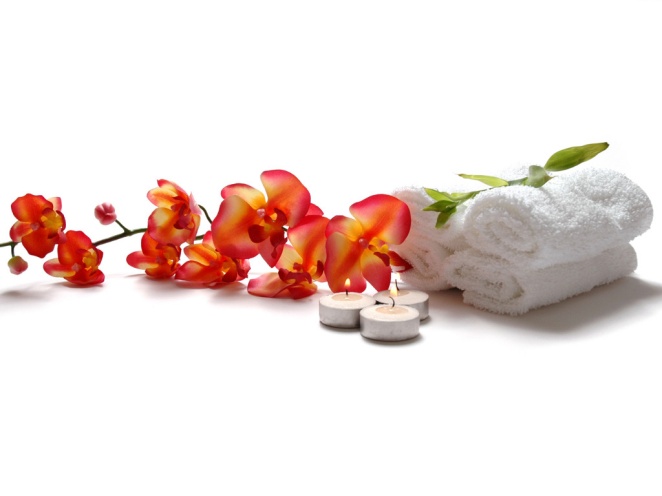 Preisliste – Stand: 06. 2020 – Alle älteren Preislisten werden damit  ungültig.KOSMETIKBEHANDLUNGENSPA GESICHTSBEHANDLUNGExklusive Behandlung für hohe AnsprücheAnti-Aging Treatment, für alle Hauttypen geeignet,Sauerstoffreiche Behandlung mit Vitamin „C“ oderPlantomer Lift-Off MaskEmpfohlen für alle Hauttypen mit intensiverem Pflegebedarf.90 Min					95,00 €VITA BALANCE BEHANDLUNGDiese wohltuende Behandlung mildert Rötungen und lindert Hautirritationen auch bei empfindlicher Haut. Der nährende und hautberuhigende Effekt bringt Ihre Haut zum Strahlen. Abschlusspflege incl.  Augen-Repair-Zauberstab75 Min 					68,00 €KLASSISCHE GESICHTSBEHANDLUNGReinigung, Peeling, Augenbrauenkorrektur,Pflegeampulle, kleine Gesichtsmassage, gefolgt von einer speziell auf die individuellen Bedürfnisse Ihrer Haut ausgewählten Maske,Abschlusspflege60 Min					58,00 €AROMA RELAX BEHANDLUNGBeruhigt Ihre Haut Kleine Nackenmassage mit essent. Ölen, incl. Fußbad,Tiefenreinigung, Spezialpeeling, Augenbrauenkorrektur, Serum/essent. Öl, Gesichts-, Hals-,  Nacken-, Décolleté-Massage,Augenpflege, Spezialmaske, Abschlusspflege90 Min 			 		85,00 €BÜSTENLIFTING Für ein TraumdécolletéTiefenreinigung, Spezialpeeling, Wirkstoffserum, kleine Büstenmassage, Black-Magic-Maske für das Décolleté, Abschlusspflege                45 Min 					45,00 €Handbehandlung(Handbad, Peeling, Handmaske,  Abschlusspflege)				38,00 €BÄDERÄtherisches Ölbad z.B. Orange: erfrischendMelisse: beruhigend, hautpflegend20 Min 					25,00 € CleopatrabadMischung aus Milch, Sahne und essentiellen Ölen20 Min 					30,00 €VenusbadBadeerlebnis mit Rosen20 Min 					35,00 € Zu jedem Bäder-Angebot bekommen Sie einegroße Flasche Wasser auf Kosten des Hauses. 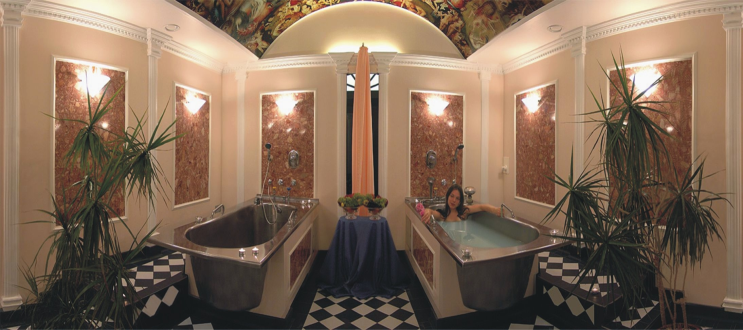 Preisliste – Stand: 06. 2020 – Alle älteren Preislisten werden damit  ungültigKLASSISCHE-MASSAGENKopf- undGesichtsmassage	20 Min	23,00 €Rücken	   20/30 Min	      23,00 €/34,00 €Ganzkörper 		40 Min	44,00 €Ganzkörper		 60 Min 	63,00 € Fussreflex		30 Min 	34,00 €Aroma-Ölmassage Teilmassage	        	25 Min	28,00 €Ganzkörpermassage 	 50 Min	54,00 € AYURVEDISCHE MASSAGENAyurvedische Behandlungen wirken belebend und reinigend. Durch sanfte Ausstreichungen steigern wir das Wohlbefinden und gleichen Disharmonien aus. Ayurveda konzentriert sich auf die Gesunderhaltung des Menschen.Ayurvedische Rückenmassage	mit warmem Sesamöl 				25 Min		28,00 €Shiroabhyanga – Ayurvedische Kopfmassagemit warmem Sesamöl 				25 Min		28,00 €Padabhyanga - Ayurvedische  Fußmassagemit warmem Sesamöl	 				25 Min		28,00 €Abhyanga – Sanfte Ganzkörperausstreichungmit warmem Sesamöl				 45 Min	55,00 €Vishesh – Druckintensivere Ganzkörperausstreichungmit warmem Sesamöl				 45 Min	55,00 €HAWAIIANISCHE GANZKÖRPER - ÖLMASSAGELomi Lomi Nui 	 60 Min	70,00 €auch Tempelmassage genannt, die  Lebensenergie kommt wieder in Fluss(Wenn vorhanden, bitte Bademantel mitbringen.)RÜCKENENTSPANNUNGWo Hände kaum hingelangen	Tiefenreinigung, Spezialpeeling (Entfernung von Hautunreinheiten), Wohlfühlmassage, beruhigende Maske und Abschlußpflege 		45 Min	55,00 €Body Hot Stone Massage(Warme Steine Ganzkörpermassage)				75 Min 	79,00 €		( Rücken)	45 Min	59,00 €Die Hot Stone Massage ist eine faszinierende Verbindung von Energie- und Wärmeübertragung durch die warmen Steine. Der Energiefluss im Körper wird angeregt und harmonisiert. Warme in Öl getauchte Lavasteine lösen Verspannungen. 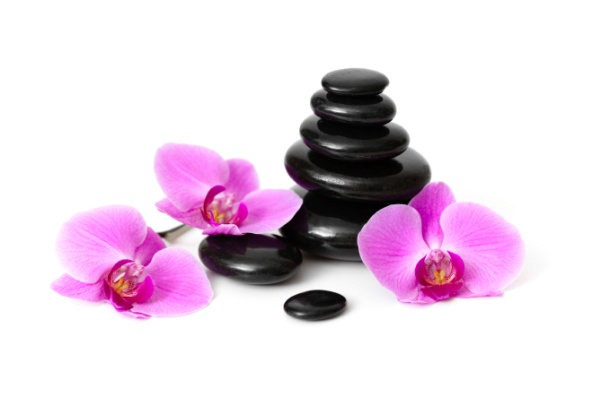 Sanfte CrememassageManuell aufgetragene feuchtigkeits- spendende Ganzkörpercreme oder Öl entsprechend dem Hauttyp		     	  	20 Min	28,00 €Peeling Ganzkörperpeeling – Himalayasalz/Brown Sugar mit ätherischen Ölen, manuell aufgetragen	       	 	20 Min	30,00 €Preisliste – Stand: 06.2020 – Alle älteren Preislisten werden damit  ungültig.AUGENAugenbrauenformung13,00 €Augenbrauen färben10,00 €Wimpern färben13,00 €Antistress Augenbehandlung25,00 €MAKE-UPTages-Make-Up22,00 €Abend-Make-Up32,00 €HANDBEHANDLUNGENManiküre36,00 €Maniküre mit Lack42,00 €